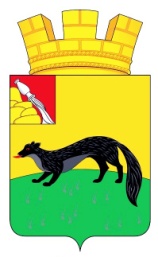 АДМИНИСТРАЦИЯ ГОРОДСКОГО ПОСЕЛЕНИЯ – ГОРОД БОГУЧАРБОГУЧАРСКОГО МУНИЦИПАЛЬНОГО РАЙОНАВОРОНЕЖСКОЙ ОБЛАСТИ ПОСТАНОВЛЕНИЕ от «19» июля  2019 года  № 163	                          			     г. Богучар В   соответствии  с  Федеральными  законами  от   06.10.2003 № 131–ФЗ «Об общих принципах организации местного самоуправления  в Российской Федерации»,  от  27.07.2010 № 210 – ФЗ  «Об  организации  предоставления государственных  и  муниципальных услуг» администрация городского поселения – город Богучар п о с т а н о в л я е т:1. Внести следующие изменения в постановление администрации городского поселения – город Богучар Богучарского муниципального района Воронежской области от 09.04.2015  № 62 «Об утверждении перечня муниципальных услуг, оказываемых администрацией городского поселения - город Богучар»:1.1. Приложение к постановлению администрации городского поселения – город Богучар Богучарского муниципального района Воронежской области «Перечень муниципальных услуг, оказываемых администрацией городского поселения - город Богучар» изложить согласно приложению к данному постановлению.2. Контроль за исполнением настоящего постановления оставляю за собой.Глава администрациигородского поселения–город Богучар			           И.М. НежельскийО внесении изменений в постановление администрации городского поселения – город Богучар Богучарского муниципального района Воронежской области от 09.04.2015  № 62 «Об утверждении перечня муниципальных услуг, оказываемых администрацией городского поселения - город Богучар»